产品分析证书Certificate of Analysis产品信息(Product Information)-----------------------------------------产品编号（CAT No.）: N1944中文名称：表没食子儿茶素没食子酸酯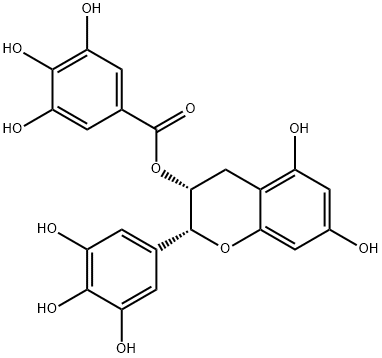 English Name：EGCGCAS No.: 989-51-5分子式 (M. F.): C22H18O11分子量 (M. W.): 458.37批号 (Batch No.): 2201194401检测项目及结果（Specifications&results）--------------------------------------------贮存条件（ Storage）:2~8℃, protected from light, keep package airproofed. <-15℃ when not in use for a long time.（密封保存，置于阴凉干燥处，长期不使用最好放置于-15℃以下环境中）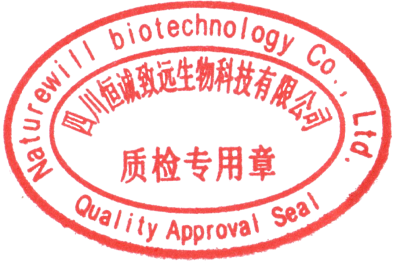 温馨提示（Reminder）:The sample solutions should be prepared immediately before use.(请现配现用)QC:    Ben Yang                                                                          QA: Joy Li产品售后 (After-sale service): In case of quality issue, please contact us within 15 days after receipt of the product. (若对于我们的产品质量有任何疑问，请于收到货后 15 天内联系我们）HPLC Chromatogram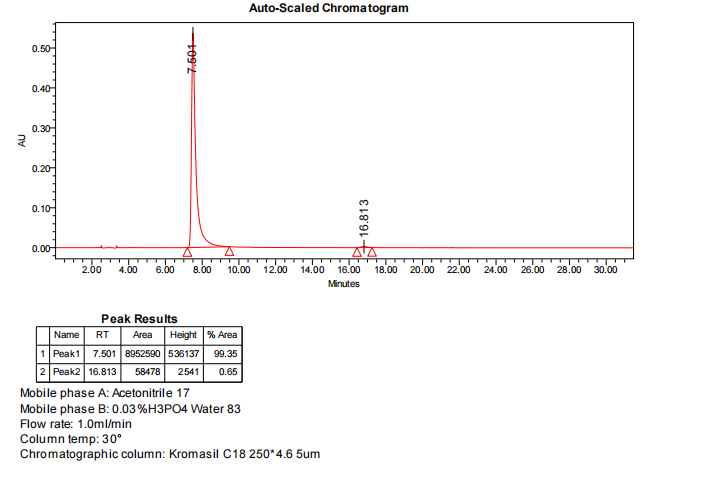 检验项目( Test Item）检验规格（ Specifications）检验结果（ Results）颜色 Color类白色至淡黄色(Off-white to light yellow)类白色(Off-white)外观 Appearance粉末或固体(Powder or Solid)粉末(Powder)纯度 Purity≥98.0% by HPLCConforms质谱 MassComply with the structureConforms核磁 NMRComply with the structureConforms